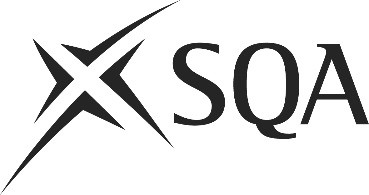 Unit CFAM&LFE2 (H420 04)	Manage Quality AuditsI confirm that the evidence detailed in this unit is my own work.I confirm that the candidate has achieved all the requirements of this unit.I confirm that the candidate’s sampled work meets the standards specified for this unit and may be presented for external verification.Unit CFAM&LFE2 (H420 04)	Manage Quality AuditsThis page is intentionally blankUnit CFAM&LFE2 (H420 04)	Manage Quality AuditsUnit CFAM&LFE2 (H420 04)	Manage Quality AuditsUnit CFAM&LFE2 (H420 04)	Manage Quality AuditsUnit CFAM&LFE2 (H420 04)	Manage Quality Audits - continuedUnit CFAM&LFE2 (H420 04)	Manage Quality AuditsSupplementary evidenceCandidate’s nameCandidate’s signatureDateAssessor’s nameAssessor’s signatureDateCountersigning — Assessor’s name(if applicable)Countersigning — Assessor’s signature(if applicable)DateInternal verifier’s nameInternal verifier’s signatureDateCountersigning — Internal verifier’s name(if applicable)Countersigning — Internal verifier’s signature(if applicable)DateExternal Verifier’s initials and date (if sampled)Unit overviewThis standard is about managing a programme of quality audits to ensure people are complying with your organisation’s quality system and procedures.Sufficiency of evidenceThere must be sufficient evidence to ensure that the candidate can consistently achieve the required standard over a period of time in the workplace or approved realistic working environment.Performance criteriaWhat you must do:There must be evidence for all Performance Criteria (PC).Engage people within your organisation and other key stakeholders in auditing compliance with your organisation’s quality systems.Establish the scope and objectives of quality auditsEvaluate the relative risks – probability and impact – of organisational processes not complying with quality systemsDevelop a programme of quality audits which prioritises those areas and processes at greatest riskDevelop, support and supervise a sufficient number of competent people to carry out the programme of auditsAllocate audits to competent people on an equitable basis, taking into account their expertise and development needsEnsure those responsible for organisational processes understand the requirements of quality systems and procedures and their roles within quality auditsMonitor progress of quality audits against the planned programme and take effective action in the event of significant variances or changes in organisational strategy, risk assessment or resource availabilityEvaluate the results of quality audits and report non-compliance and associated risks to senior management with the appropriate level of urgencyProvide feedback to those whose performance was audited in ways which enhance their confidence and commitment to qualityUse the results to inform risk assessment and the preparation of future quality audit programmesEvidence referenceEvidence descriptionDatePerformance criteriaPerformance criteriaPerformance criteriaPerformance criteriaPerformance criteriaPerformance criteriaPerformance criteriaPerformance criteriaPerformance criteriaPerformance criteriaPerformance criteriaEvidence referenceEvidence descriptionDateWhat you must doWhat you must doWhat you must doWhat you must doWhat you must doWhat you must doWhat you must doWhat you must doWhat you must doWhat you must doWhat you must doEvidence referenceEvidence descriptionDate1234567891011Knowledge and understandingKnowledge and understandingEvidence referenceand dateWhat you must know and understandWhat you must know and understandEvidence referenceand dateFor those knowledge statements that relate to how the candidate should do something, the assessor may be able to infer that the candidate has the necessary knowledge from observing their performance or checking products of their work. In all other cases, evidence of the candidate’s knowledge and understanding must be gathered by alternative methods of assessment (eg oral or written questioning).For those knowledge statements that relate to how the candidate should do something, the assessor may be able to infer that the candidate has the necessary knowledge from observing their performance or checking products of their work. In all other cases, evidence of the candidate’s knowledge and understanding must be gathered by alternative methods of assessment (eg oral or written questioning).Evidence referenceand dateGeneral knowledge and understandingHow to engage people within your organisation and other stakeholders in auditing compliance with your organisation’s quality systems.Quality management principles, methods, tools and techniques.Risk management principles, methods, tools and techniques.How to prioritise areas and processes at greatest risk of non-compliance.How to develop a quality audit programme.How to carry out quality audits.The competences quality auditors require.How to calculate the resources required to deliver a quality audit programmePrinciples and methods of effective communication and how to apply them.How to monitor progress against plans and identify significant variances.How to evaluate the results of quality audits and identify cases of noncompliance which require urgent attention.12How to provide feedback those whose performance was audited in ways which enhance their confidence and commitment to quality.13How to identify the lessons learned.Industry/sector specific knowledge and understanding14Legal, regulatory and ethical requirements in your sector/industry.15Industry/sector requirements for quality assurance.Knowledge and understandingKnowledge and understandingEvidence referenceand dateWhat you must know and understandWhat you must know and understandEvidence referenceand dateFor those knowledge statements that relate to how the candidate should do something, the assessor may be able to infer that the candidate has the necessary knowledge from observing their performance or checking products of their work. In all other cases, evidence of the candidate’s knowledge and understanding must be gathered by alternative methods of assessment (eg oral or written questioning).For those knowledge statements that relate to how the candidate should do something, the assessor may be able to infer that the candidate has the necessary knowledge from observing their performance or checking products of their work. In all other cases, evidence of the candidate’s knowledge and understanding must be gathered by alternative methods of assessment (eg oral or written questioning).Evidence referenceand dateContext specific knowledge and understanding16Individuals within your work area, their roles, responsibilities, competences and potential.17Your organisation’s key stakeholders and their interests.18Your organisation’s quality systems.19The people in your organisation with responsibility for quality.20Your organisation’s strategy.21Your organisation’s resources.EvidenceEvidenceDate123456Assessor feedback on completion of the unit